ประกาศองค์การบริหารส่วนตำบลชีวานเรื่อง	ประกาศผลการประเมินความพึงพอใจต่อการให้บริการ ณ จุดบริการขององค์การบริหารส่วนตำบลชีวาน……………………………………..		ตามพระราชกฤษฏีกาว่าด้วยหลักเกณฑ์และวิธีการบริหารกิจการบ้านเมืองที่ดี พ.ศ.2546 องค์การบริหารส่วนตำบลชีวาน จึงได้สำรวจความพึงพอใจต่อการให้บริการองค์การบริหารส่วนตำบลชีวาน   ณ จุดบริการ และได้สรุปผลการประเมินความพึงพอใจเรียบร้อยแล้ว		องค์การบริหารส่วนตำบลชีวาน จึงขอประกาศผลการประเมินความพึงพอใจต่อการให้บริการ ณ จุดบริการ เพื่อให้ทราบโดยทั่วกัน		ประกาศ  ณ  วันที่  11  มกราคม  พ..2564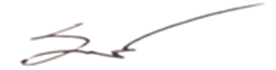 					( นายพงษ์  สินสวัสดิ์ )				 นายกองค์การบริหารส่วนตำบลชีวาน